Описание внешности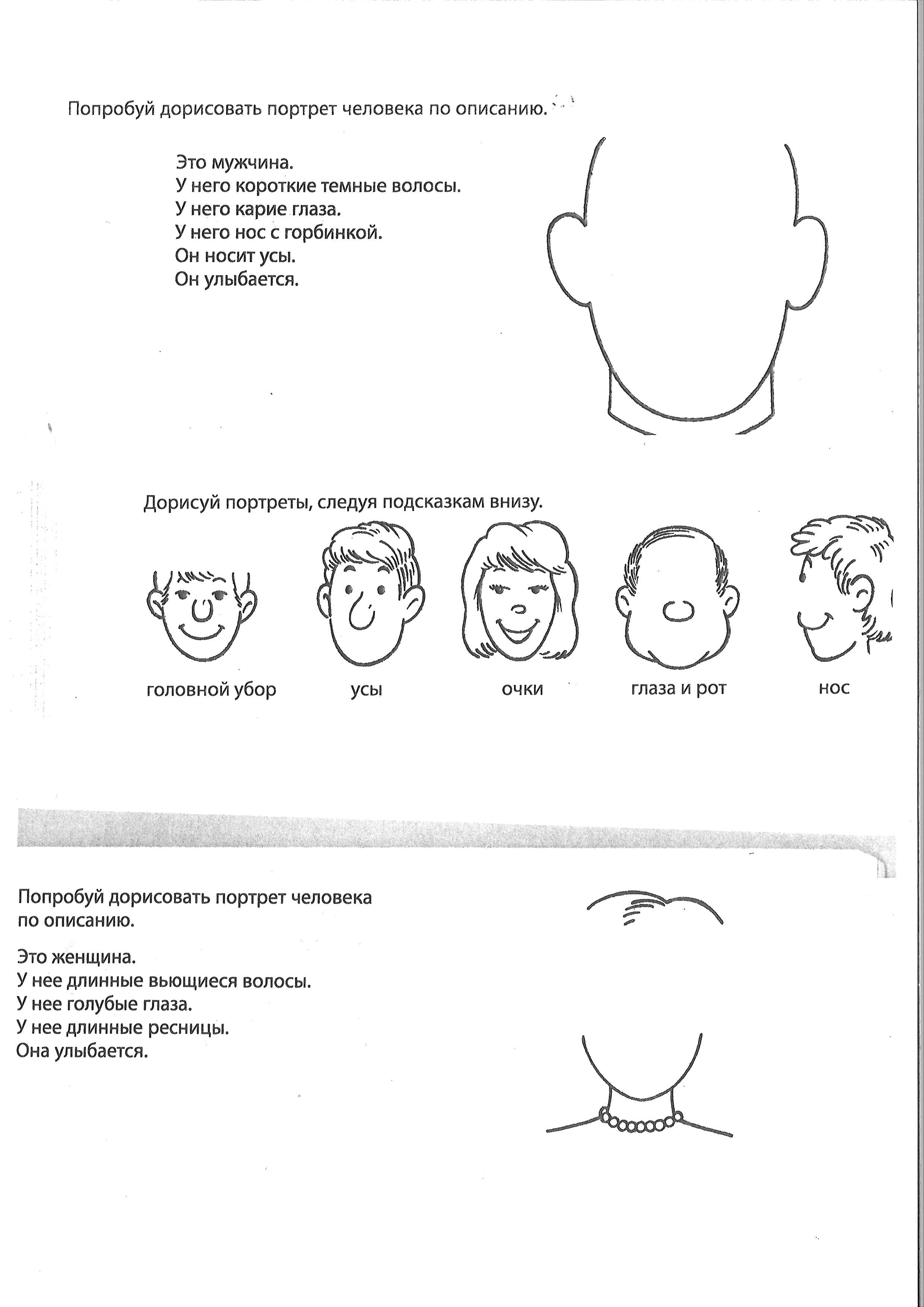 